Resoluciones #177 - #192Resoluciones #177 - #192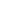 